附件1：中国非公立医疗机构协会肾脏病透析专业委员会第六届肾脏病透析创新发展高峰论坛会 议 信 息一、会议时间2020年9月3-6日（具体会议日程，详见第二轮会议通知）。二、会议地点长沙世纪金源大饭店（湖南省长沙市开福区金泰路199号）。三、注册报名（一）在线报名：登录大会官网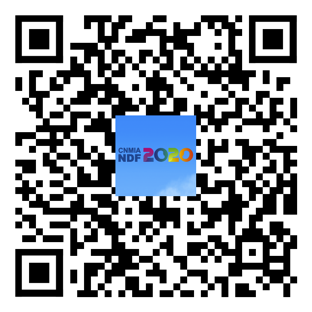 （http://app.incongress.cn/NDF2020/）或扫描右侧官微二维码注册。注册费：普通注册1000元/人，网上注册优惠价800元/人；团队注册600元/人（10人及以上）；学生注册400元/人。（二）参会回执：请认真填写参会回执，并于7月30日前发送邮箱15221513685@163.com。四、会务联系人（一）秘书处：黄荣春 15221513685	E-mail：15221513685@163.com杨春丽 13816023361	E-mail：loveycl@sina.com （二）注册：郭佳音 13127700277  E-mail：sh@xndesign.com.cn（三）订房：陈小海 15202187419  E-mail：sh@xndesign.com.cn（四）餐饮：楼翰琦 13801875020‬（五）接送：李  青 13482747010